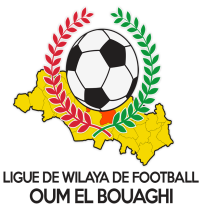                       FEDERATION ALGERIENNE DE FOOTBALL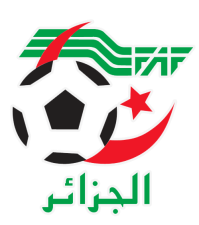                           LIGUE DE WILAYA DE FOOTBALL D’OUM EL BOUAGHIDESIGNATION DES ARBITRES championnat de wilaya Jeunes  05eme Journée (J + C + M)- Saison 2022-2023 ** GROUPE « A » ESTSAMEDI   11/03/2023EXEMPT : JBJ** GROUPE OUESTSAMEDI   11/03/2023EXEMPT : OAFNB : SOUS TOUTES RESERVES POUR UN EVENTUEL CHANGEMENT DE TERRAIN	Lieux RencontresU1909H00U17 11H00U15 13H00AIN BEIDAUSMAB – USB REPORTEREPORTEEREPORTEEMESKIANAIRBM – CRBB KAMLIROUINIROUINI	Lieux RencontresU1909H00U17 11H00U15 13H00OULED HAMLACSRAM  - ARBOHBOUGRIDABOUGRIDAMAAROUFOULED ZOUAICRBH – USAMFERHAOUIMAANSERMAANSER